PourDe la part deIngrédients pour des cookies gourmands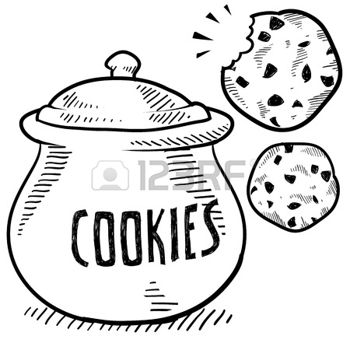 La totalité de ce pot1 œuf et 125g de beurre mouA votre convenance, vous pouvez rajouter des pépites de chocolat noir, blanc ou au lait, des raisins secs, des noix, des noisettes, des abricots secs, des pistaches, des morceaux de caramel…Mélangez la totalité des ingrédients jusqu’à une pâte homogène.Formez des petites boules avec vos mains ou avec une cuillère à glace.Déposez sur une plaque recouverte de papier sulfurisé et enfournez durant 10 minutes.Laissez refroidir.